Décryptez l’énigme suivante à l’aide des indices.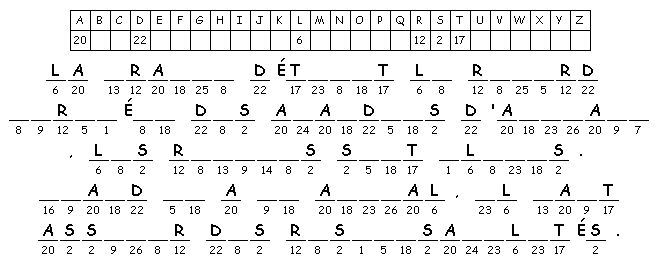 